IEEE 802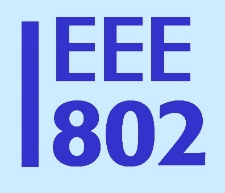 Local and Metropolitan Area Network Standards CommitteeDate	[ DATE ]DCN	IEEE EC-17-00XX-0X-00ECSource	IEEE 802 LMSCDear [Name], The IEEE 802.15 Interest Group LPWA (Lower Power Wide Area) is currently evaluating different technology options for Low Power Wide Area Networks (LP-WAN).At the same time, ETSI is working on the specification of LP-WANs in LTN ERM/TG28. The work there is highly relevant for the future work within the IEEE 802.15 Interest Group LPWA. However, the documents discussed within ETSI are only available to ETSI members.IEEE 802 is therefore requesting a liaison to ETSI in order to get information on the progress within ESTI LTN.The IEEE 802.15 Interest Group LPWA therefore has to following questions:What is the schedule of the ETSI LTN? When do you plan to have the final standard?What are the scenarios you are designing the specification for?What are the technical requirements to fulfill the scenario requirements?How do you compare the performance of the different proposals?What are the technologies that you are currently discussing? Do you plan profiling?Sincerely,ToNamePosition, organization
email@address.somethingNamePosition, organization
email@address.somethingCCJohn D’AmbrosiaIEEE 802 LMSC Recording Secretaryjdambrosia@ieee.org NamePosition, organization
email@address.somethingNamePosition, organization
email@address.somethingKonstantinos KarachaliosSecretary, IEEE-SA Standards Board
Secretary, IEEE-SA Board of Governors
sasecretary@ieee.orgFromPaul NikolichChairman, IEEE 802 Local and Metropolitan Area Network Standards CommitteeIEEE Fellow p.nikolich@ieee.org SubjectLiaison [letter to ..]/[reply to ..]Liaison [letter to ..]/[reply to ..]ApprovalAgreed to at IEEE 802 [plenary | interim] meeting, [where], [date]Agreed to at IEEE 802 [plenary | interim] meeting, [where], [date]